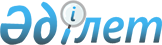 О признании утратившим силу постановления акимата Северо-Казахстанской области от 14 июля 2016 года № 265 "Об утверждении нормативов субсидий, а также критериев и требований по направлениям субсидирования на возмещение до 100% затрат по искусственному осеменению маточного поголовья крупного рогатого скота и овец в крестьянских (фермерских), личных подсобных хозяйствах и производственных кооперативах, удешевление затрат по заготовке и приобретению грубых, сочных, концентрированных кормов и кормовых добавок"Постановление акимата Северо-Казахстанской области от 22 сентября 2017 года № 380. Зарегистрировано Департаментом юстиции Северо-Казахстанской области 29 сентября 2017 года № 4325
      В соответствии со статьями 27, 50 Закона Республики Казахстан от 6 апреля 2016 года "О правовых актах", акимат Северо-Казахстанской области ПОСТАНОВЛЯЕТ: 
      1. Признать утратившим силу постановление акимата Северо-Казахстанской области "Об утверждении нормативов субсидий, а также критериев и требований по направлениям субсидирования на возмещение до 100% затрат по искусственному осеменению маточного поголовья крупного рогатого скота и овец в крестьянских (фермерских), личных подсобных хозяйствах и производственных кооперативах, удешевление затрат по заготовке и приобретению грубых, сочных, концентрированных кормов и кормовых добавок" от 14 июля 2016 года № 265 (опубликовано 26 августа 2016 года в информационно-правовой системе нормативных правовых актов Республики Казахстан "Әділет", зарегистрировано в Реестре государственной регистрации нормативных правовых актов Республики Казахстан № 3861).
      2. Контроль за исполнением настоящего постановления возложить на коммунальное государственное учреждение "Управление сельского хозяйства акимата Северо-Казахстанской области".
      3. Настоящее постановление вводится в действие со дня его первого официального опубликования.
					© 2012. РГП на ПХВ «Институт законодательства и правовой информации Республики Казахстан» Министерства юстиции Республики Казахстан
				
      Аким

      Северо-Казахстанской области

К. Аксакалов
